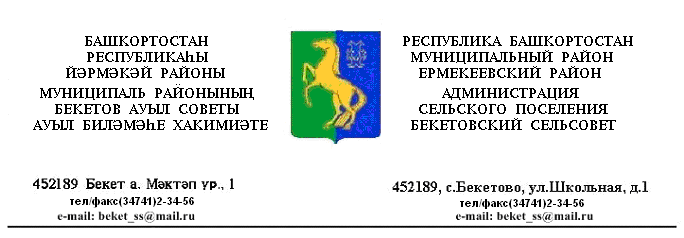        КАРАР                                                                     ПОСТАНОВЛЕНИЕ             «27»  октябрь 2020 й.             № 61                       «27» октября   2020 г О внесении изменений в постановление главы сельского поселения  Бекетовский сельсовет муниципального района Ермекеевский районРеспублики Башкортостан от 12.12.2019 года № 96 « Об утверждении Административного регламента предоставления муниципальной услуги «Передача жилых помещений муниципального жилищного фонда в собственность граждан в порядке приватизации»в сельском поселении  Бекетовский сельсовет муниципального района Ермекеевский район Республики Башкортостан»	Рассмотрев представление прокурора, в  соответствии с Федеральным законом от 27 июля 2010 года  № 210-ФЗ «Об организации предоставления государственных и муниципальных услуг» (далее  - Федеральный закон № 210-ФЗ), постановлением Правительства Республики Башкортостан от 15 февраля 2019 года № 90 «О разработке и утверждении республиканскими органами исполнительной власти административных регламентов осуществления государственного контроля (надзора) и административных регламентов предоставления государственных услуг и о внесении изменений в Правила Подачи и рассмотрения жалоб на решения и действия (бездействие) республиканских органов исполнительной власти и их должностных лиц, государственных гражданских служащих Республики Башкортостан»,            ПОСТАНОВЛЯЮ:1.Внести следующие изменения в административный  регламент предоставления муниципальной услуги «Передача жилых помещений муниципального жилищного фонда в собственность граждан в порядке приватизации»сельском поселении  Бекетовский сельсовет муниципального района Ермекеевский район Республики Башкортостан:-Пункт 2.8.5. отменить.-пункты 2.8.6, 2.8.7., 2.8.8.,2.8.9 считать соответственно 2.8.5, 2.8.6, 2.8.7, 2.8.8.-пункт 2.9. дополнить подпунктом 5 следующего содержания:«5) документ, подтверждающий право граждан на пользование жилым помещением (договор социального найма жилого помещения или ордер на жилое помещение».-пункт 2.14. дополнить абзацем следующего содержания :     «способ фиксации факта обращения заявителя, отказа в принятии заявления является регистрация факта обращения и отметка об отказе в журнале регистрации и выдаче заявителю мотивированного отказа»;-пункт 2.15. дополнить абзацем следующего содержания :     «электронный документ, который заявитель планирует направить с использованием РПГУ , должен соответствовать требованиям :Документы, содержащие несколько листов, сканируются в один файл.
Сканирование образов документов осуществляется с учетом следующих требований: формат изображения: pdf;разрешение:  не менее 300dpi;».2.  Настоящее Постановление вступает в силу с момента подписания.3.  Постановление опубликовать (обнародовать) на официальном сайте Администрации сельского поселения Ермекеевский сельсовет муниципального района Ермекеевский район Республики Башкортостан по адресу : https://sp-ermekeevo.ru 4.  Контроль за исполнением настоящего Постановления оставляю за собой.  Глава сельского поселения  Бекетовский сельсовет                                             З.З.Исламова 